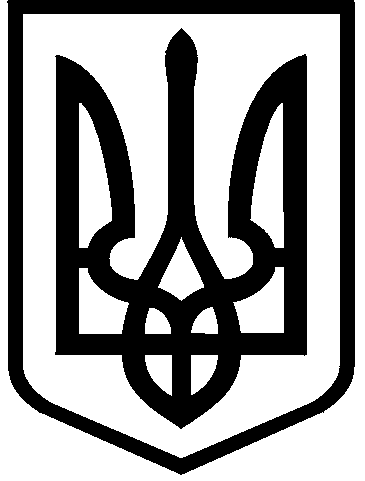 КИЇВСЬКА МІСЬКА РАДАII сесія  IX скликанняРІШЕННЯ____________№_______________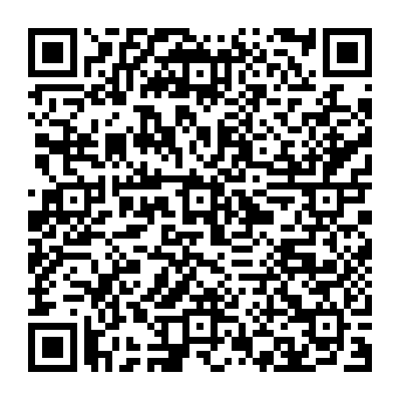 Відповідно до статей 9, 57, 83, 92, 116, 122, 123 Земельного кодексу України, пункту 34 частини першої статті 26 Закону України «Про місцеве самоврядування в Україні», враховуючи, що земельні ділянки зареєстровані в Державному земельному кадастрі, право комунальної власності територіальної громади міста Києва на які зареєстровано в установленому порядку (номери записів про право власності: 48935671, 48935612, 48935506, 48934689, 48934554, 48934368, 48933790 від 04 січня 2023 року), та те, що земельні ділянки перебувають у фактичному користуванні КОМУНАЛЬНОГО ПІДПРИЄМСТВА «ДАРНИЦЬКЕ ЛІСОПАРКОВЕ ГОСПОДАРСТВО» на підставі планово - картографічних матеріалів лісовпорядкування, зважаючи на лист Державного агентства лісових ресурсів України від 19 грудня 2022 року № 02-33/7029-22 та розглянувши заяву КОМУНАЛЬНОГО ПІДПРИЄМСТВА «ДАРНИЦЬКЕ ЛІСОПАРКОВЕ ГОСПОДАРСТВО» від 26 грудня 2022 року № 72023-007199199-031-03, Київська міська радаВИРІШИЛА:1. Надати КОМУНАЛЬНОМУ ПІДПРИЄМСТВУ «ДАРНИЦЬКЕ ЛІСОПАРКОВЕ ГОСПОДАРСТВО», за умови виконання пункту 2 цього рішення, в постійне користування земельну ділянку площею 19,2055 га (кадастровий номер 8000000000:63:449:0001), земельну ділянку площею                 64,6281 га (кадастровий номер 8000000000:63:604:0001), земельну ділянку площею 61,3174 га (кадастровий номер 8000000000:63:606:0001), земельну ділянку площею 48,5876 га (кадастровий номер 8000000000:63:540:0001), земельну ділянку площею 59,4838 га (кадастровий номер 8000000000:63:539:0001), земельну ділянку площею 48,1160 га (кадастровий номер 8000000000:63:603:0001), земельну ділянку площею 59,0894 га (кадастровий номер 8000000000:63:538:0001) для ведення лісового господарства і пов'язаних з ним послуг (код виду цільового призначення - 09.01 для ведення лісового господарства і пов'язаних з ним послуг) у 21, 10, 11, 8, 16, 9, 25 кварталах Микільського лісництва у Дарницькому районі міста Києва із земель комунальної власності територіальної громади міста Києва (категорія земель - землі лісогосподарського призначення), заява ДЦ від 26 грудня 2022 року                       № 72023-007199199-031-03, справа № 463446048.2. КОМУНАЛЬНОМУ ПІДПРИЄМСТВУ «ДАРНИЦЬКЕ ЛІСОПАРКОВЕ ГОСПОДАРСТВО»:2.1. Виконувати обов’язки землекористувача відповідно до вимог статті 96 Земельного кодексу України, статті 19 Лісового кодексу України.2.2. Вжити заходів щодо державної реєстрації права постійного користування земельними ділянками у порядку, встановленому Законом України «Про державну реєстрацію речових прав на нерухоме майно та їх обтяжень».2.3. Питання майнових відносин вирішувати в установленому порядку.2.4. Забезпечити вільний доступ для прокладання нових, ремонту та експлуатації існуючих інженерних мереж і споруд, що знаходяться в межах земельних ділянок.2.5. Під час використання земельних ділянок дотримуватися обмежень у їх використанні, зареєстрованих у Державному земельному кадастрі. 3.	 Попередити землекористувача, що використання земельних ділянок не за цільовим призначенням тягне за собою припинення права користування ними відповідно до вимог статей 141, 143 Земельного кодексу України.4.	Контроль за виконанням цього рішення покласти на постійну комісію Київської міської ради з питань архітектури, містобудування та земельних відносин.ПОДАННЯ:ПОГОДЖЕНО:Постійна комісія Київської міської радиз питань екологічної політикиГолова                                                                                          Денис МОСКАЛЬСекретар                                                                                        Євгенія КУЛЕБАПОДАННЯ:Про надання КОМУНАЛЬНОМУ ПІДПРИЄМСТВУ «ДАРНИЦЬКЕ ЛІСОПАРКОВЕ ГОСПОДАРСТВО» земельних ділянок в постійне користування для ведення лісового господарства і пов'язаних з ним послуг у 21, 10, 11, 8, 16, 9, 25 кварталах Микільського лісництва у Дарницькому районі міста КиєваКиївський міський головаВіталій КЛИЧКОЗаступник голови Київської міської державної адміністраціїз питань здійснення самоврядних повноваженьПетро ОЛЕНИЧДиректор Департаменту земельних ресурсіввиконавчого органу Київської міської ради (Київської міської державної адміністрації)Валентина ПЕЛИХНачальник юридичного управління Департаменту земельних ресурсіввиконавчого органу Київської міської ради(Київської міської державної адміністрації)Дмитро РАДЗІЄВСЬКИЙПостійна комісія Київської міської ради з питань архітектури, містобудування та земельних відносинПостійна комісія Київської міської ради з питань архітектури, містобудування та земельних відносинГоловаМихайло ТЕРЕНТЬЄВМихайло ТЕРЕНТЬЄВСекретарЮрій ФЕДОРЕНКОЮрій ФЕДОРЕНКОВ.о. начальника управління правового забезпечення діяльності  Київської міської радиВалентина ПОЛОЖИШНИКВалентина ПОЛОЖИШНИКЗаступник голови Київської міської державної адміністраціїз питань здійснення самоврядних повноваженьПетро ОЛЕНИЧДиректор Департаменту земельних ресурсів виконавчого органу Київської міської ради (Київської міської державної адміністрації)Валентина ПЕЛИХПерший заступник директора Департаменту земельних ресурсів виконавчого органу Київської міської ради (Київської міської державної адміністрації)Віктор ДВОРНІКОВНачальник юридичного управління Департаменту земельних ресурсіввиконавчого органу Київської міської ради(Київської міської державної адміністрації)Дмитро РАДЗІЄВСЬКИЙЗаступник директора Департаменту – начальник управління інспекційного контролю Департаменту земельних ресурсіввиконавчого органу Київської міської ради(Київської міської державної адміністрації)Олексій КОЛЯДЕНКОЗаступник директора Департаменту – начальник управління землеустрою та ринку земель Департаменту земельних ресурсіввиконавчого органу Київської міської ради(Київської міської державної адміністрації)Анна МІЗІННачальник другого відділууправління землеустрою та ринку земель Департаменту земельних ресурсів виконавчого органу Київської міської ради (Київської міської державної адміністрації)Станіслав КОРОСТІЙ